Сумська міська рада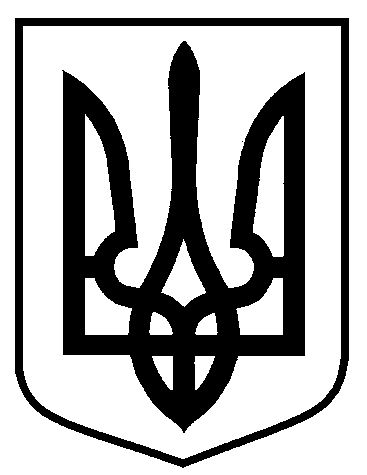 Виконавчий комітетРІШЕННЯвід 11.09.2018  № 484       Про розміщення зовнішньоїреклами в м. СумиВраховуючи рекомендації Узгоджувальної комісії з питань розміщення зовнішньої реклами в м. Суми (протокол від 26 червня 2018 № 14), відповідно до статті 16 Закону України «Про рекламу», статті 4-1 Закону України «Про дозвільну систему у сфері господарської діяльності», Правил розміщення зовнішньої реклами на території міста Суми, затверджених рішенням виконавчого комітету Сумської міської ради  від 17.12.2013 № 650 (зі змінами), Комплексної схеми розміщення рекламних засобів із зонуванням території               м. Суми, затвердженої рішенням виконавчого комітету Сумської міської ради  від 30.05.2017 № 285, керуючись статтею 40 Закону України «Про місцеве самоврядування в Україні», виконавчий комітет Сумської міської радиВИРІШИВ:Надати дозволи на розміщення зовнішньої реклами суб’єктам господарювання згідно з додатком 1.Управлінню архітектури та містобудування Сумської міської ради (Кривцов А.В.) здійснити необхідні дії щодо видачі дозволів на розміщення зовнішньої реклами згідно з додатком 1 та надати інформацію про встановлені рекламні конструкції управлінню «Інспекція з благоустрою міста Суми» Сумської міської ради (Голопьоров Р.В.) для відповідного контролю за благоустроєм  прилеглих територій.Відмовити у наданні дозволу на розміщення зовнішньої реклами суб’єктам господарювання згідно з додатком  2.Контроль за виконанням рішення покласти на першого заступника міського голови Войтенка В.В.Міський голова                                                                                   О.М. Лисенко Кривцов А.В., т. 700-103 Розіслати: Кривцову А.В., Голопьорову Р.В.Рішення доопрацьовано і вичитано, текст відповідає оригіналу прийнятого рішення та вимогам статей 6 – 9 Закону України «Про доступ до публічної інформації» та Закону України «Про захист персональних даних».Проект рішення виконавчого комітету Сумської міської ради «Про розміщення соціальної реклами в місті Суми» був завізований:Начальник управління архітектури та містобудуванняСумської міської ради –головний архітектор							    А.В. КривцовПосадаПрізвище та ініціали осіб, які завізували проект рішення виконавчого комітетуНачальник управління архітектури та містобудування Сумської міської радиА.В. КривцовЗавідувач сектору юридичного забезпечення та договірних  відносинвідділу фінансового забезпечення та правових питань управління архітектури та містобудування Сумської міської радиБ.П. БерестокПерший заступник  міського  голови В.В. ВойтенкоНачальник відділу протокольної роботи та контролю Сумської міської радиЛ.В. МошаВ.о. начальника      правового       управління  Сумської  міської  радиІ.В. КальченкоЗаступник міського голови, керуючий   справами  виконавчого комітету Сумської міської радиС.Я. Пак